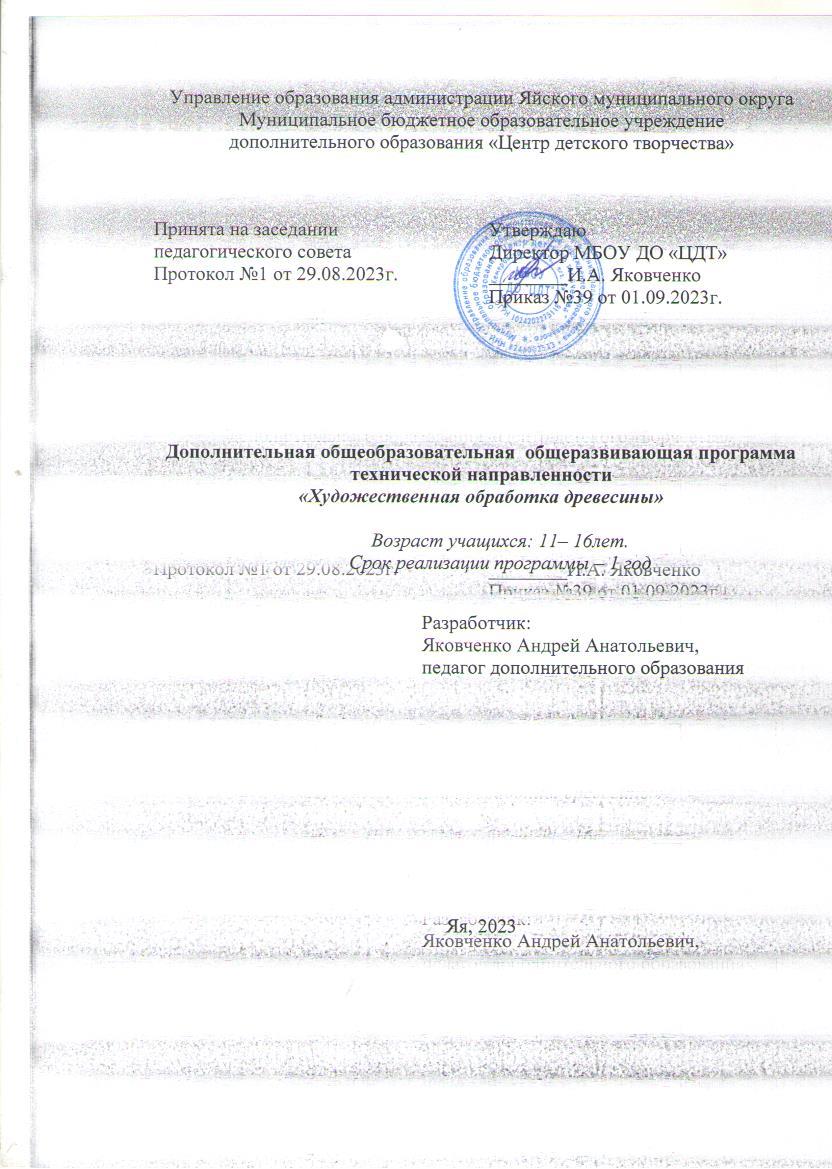 Пояснительная запискаДополнительная общеобразовательная общеразвивающая программа «Художественная обработка древесины» - технической направленности рассчитана на 1 год. Программа разработана согласно нормативным и правовым документам: 1.	Закон Российской Федерации «Об образовании» (Федеральный закон от 29 декабря 2012 г. №273-ФЗ);2.	Приказ Министерства просвещения РФ от 9 ноября 2018 г. № 196 «Об утверждении порядка организации и осуществления образовательной деятельности по дополнительным общеобразовательным программам»;3.	Приказ Минпросвещения России от 30 сентября 2020 г. №533 «О внесении изменения в Порядок организации и осуществления образовательной деятельности по дополнительным общеобразовательным программам, утвержденный приказом Министерства просвещения России от 9 ноября 2018 г. №196»;4.	Концепция развития дополнительного образования детей (Распоряжение Правительства РФ от 31 марта 2022 г. №678-р);5.	Письмо Министерства образования и науки РФ от 18.11.2015 № 09-3242 «Методические рекомендации по проектированию дополнительных общеразвивающих программ (включая разноуровневые программы);6.	Государственная программа РФ «Развитие образования» на 2018 – 2025 гг.  (постановление Правительства Российской Федерации от 26 декабря 2017 г. № 1642); 7.	Письмо Минобрнауки РФ от 11.12.2006 N 06-1844 «О примерных требованиях к программам дополнительного образования детей»;8.	Постановление Главного государственного санитарного врача Р Ф от 28.09.2020 г. СП 2.4. 3648-20 «Санитарно-эпидемиологические требования к организациям воспитания и обучения, отдыха и оздоровления детей и молодежи»;9.	Устав и локальные акты учреждения. Актуальность данной программы состоит в том, чтобы при стремительно развивающемся техническом процессе суметь приобщить современного ребенка к резьбе по дереву, что позволит не только решить проблему свободного времени детей, но и социализации, т.е. подготовки к современной взрослой жизни. Педагогическая целесообразность внедрение программы дает возможность учащемуся приобрести умения и навыки, которые пригодятся им в учебной деятельности, в быту; найти себя в разных видах творчества. Учащиеся на занятиях получают необходимые знания о древесине, ее свойствах и особенностях, о способах ручной обработки древесины столярными инструментами и токарных работах по дереву. Приобретают навыки работы с различными материалами, инструментами и станками. Учатся выполнять различные технологические операции по обработке и сборке деталей, художественному оформлению изделий.Программа рассчитана  на  обучающихся 11-16 лет.Объем  программы: 144 часа. Формы обучения и виды занятий по программе: форма обучения – очная. Виды занятия: занятия-практикум, беседы, объяснения, практические работы, выставки, творческие отчеты.Режим занятий: два раза в неделю по 2 часа Цель программы: создание условий для развития творческих способностей обучающихся в познании и изучении видов прикладного и технического творчества, социализация детей средствами резьбы по дереву.Задачи: обучающие:Формировать пространственное представление, художественно – образное   восприятие действительности; Научить познавать и использовать красоту и свойства древесины для создания художественных образов и предметов быта;Освоить основы технологии и технику безопасности ручной обработки древесины;Изучить  технологию работы лобзиком;Изучить технологию работы выжигателем;Научить работать различными инструментами, приспособлениями;развивающие:Развивать художественно – творческие способности учащихся;Развить способности работы с инструментом, объемное видение предметов, развить руки, как важнейшее средство общения человека с окружающим миром;Развивать фантазию, память, эмоционально – эстетическое отношение к предметам и явлениям действительности;воспитательные: Прививать любовь к народным традициям, к истории родного края;Пробуждать интерес к русскому народному творчеству и к новым, современным           направлениям народного творчества;Развивать  терпение, настойчивость, трудолюбие;Сформировать навыки работы в творческом разновозрастном коллективе, где младшие учатся у старших, а старшие помогают младшим.Учебно-тематический планСодержание программыВводное занятие. Тб на занятиях кружка. ТБ, электро и пожарная безопасность при производстве художественных  изделийТокарная обработка древесины Назначение и устройство токарного станка. Кинематическая схема токарного станка. Виды операций, выполняемые на станке. Правила безопасной работы на станке. Назначение и устройство деталей станка. Виды резцов, элементы режущей части.  Выбор ручных инструментов, их заточка. Знакомство с основными неисправностями станка. Устройство штангенциркуля. Правила и способы измерений. Условия хранения  измерительных инструментов. Пороки древесины: природные и технологические. Выбор заготовок Подготовка заготовок к точению. Приёмы работы на токарном станке. Контроль качества выполняемых операций. Устранение выявленных дефектов. Графическое изображение деталей призматической и цилиндрической форм.  Конструктивные элементы деталей и их графическое изображение: шипы, проушины,  отверстия, уступы, канавки. Основные сведения о видах проекций деталей на чертѐж.  Общие сведения о сборочных чертежах. Знакомство с процессом резания при механической обработке, с видами резцов, с элементами режущей части; черновое и чистовое точение, отделка шлифовальной шкуркой, отрезание с соблюдением правил т/б; выполнение практических работ. Установка и закрепление заготовки; правила и способы установки. Зазор, нажим, осевое положение. Регулировка высоты, прочности. Способы контроля формы и размеров изделия. Технология изготовления деталей цилиндрической формы. Инструменты для данного вида работ. Правила безопасной работы. Визуальный и инструментальный контроль качества. Приемы работы: вдоль, поперек волокон, круговые движения. Использование брусков. Технология изготовления деталей конической и фасонной форм. Инструменты для данного вида работ. Правила безопасной работы. Визуальный и инструментальный контроль качества.Защитная и декоративная отделка изделия. Лакирование изделий из дерева. Правила безопасной работы. Зачистка как отделочная операция. Инструменты для опиливания и зачистки. Виды наждачных шкурок.Украшение изделий из древесины выжиганием и росписью. Правила безопасной работы с нагревательными приборами в мастерской. Организация рабочего места: рациональное размещение инструментов и заготовок. Устройство и составные части выжигателя.  Зачистка(шлифовка) основы для выжигания. Зачистка как отделочная операция. Приспособления для зачистки. Виды наждачных шкурок. Способы шлифования Правила безопасной работы. Хранение, сушка изделия. Выжигание. Виды орнаментов. Инструменты и приспособления для выжигания. Приёмы выполнения. Правила безопасной работы. Выбор рисунка. Перевод рисунка на основу. Виды орнаментов. Нанесение рисунка в соответствии направления волокон. Работа над объектом, выжигание по контуру, выжигание рамки, способы нанесения светотени. Выполнение рисунка в цвете (акварель, гуашь).Виды защитной и декоративной отделки изделий из древесины. Правила безопасности при окрашивании изделий. Как правильно хранить кисти; правила безопасной работы с красителями.Украшение изделий резьбой по дереву Народные художественные традиции. Виды и особенности резьбы. Источники орнаментальных узоров. Общие сведения о резьбе и еѐ видах. Основные особенности каждого вида резьбы. Описание и наглядный показ каждого вида резьбы. Виды применяемых инструментов. Основные правила безопасности при работе. Особенности выбора материала и инструментов. Подготовка древесины под резьбу. Инструменты для резьбы. Древесина, применяемая для резьбы. Еѐ подготовка (строгание, циклевание). Сушка древесины. Выбор породы древесины в зависимости от характера резьбы и от назначения изделия. Виды инструментов для резьбы. Особенности работы. Требования техники безопасности при работе Композиция из простейших геометрических фигур. Резание древесины. Классификация рисунков. Геометрические фигуры — основа геометрической резьбы. Перенос рисунка на подготовленную основу. Приѐмы вырезания. Техника резания. Особенности работы резцами. Безопасность при выполнении резьбы. Резьба геометрического, растительного или смешанного орнамента. Проектирование и изготовление изделий.Разработка и выбор варианта изделия. Проект изделия. Учет функционального назначения предмета и его связь с декором. Учет эргономических требований. Пропорции предмета. Их художественное значение. Простые пропорциональные значения. Понятие о пропорциональных отношениях. Понятие масштабности, соразмерности формы и его элементов. Составление технологической карты. Изготовление (столярным или токарным способом) основы предмета согласно проекту. Отделка готового изделия: тонирование, лакирование, воскование и др. Зависимость способа отделки от утилитарного назначения. Экскурсии в музеи и на выставки. Подготовка поделок к выставкам и конкурсам, участие в них. Итоговое занятиеОрганизация выставки изделий объединения. Задание на летний период. Поощрение актива объединения. Игры, викторины, конкурсы.Планируемые результатыВ результате прохождения программы учащиеся:могут  знать:принципы организации рабочего места и основные правила техники безопасности; основные понятия графики, графического изображения (чертёж, эскиз, технический рисунок); физико-механические, технологические, энергетические, экологические свойства материалов; способы разметки по шаблону и чертежу; принцип подбора столярного инструмента - по назначению, по виду деятельности, по свойствам материалов; назначение и устройство станков и электрооборудования (электровыжигателя, электродрели, токарного станка по обработке древесины, сверлильного станка, электролобзика,  электрофрезера); иметь понятие о конструировании и моделировании; способы отделки древесины - грунтовка, шлифование, окраска, лакирование, полирование; историю возникновения и развития местного промысла по художественной обработке дерева, его роль в экономике области; основы композиции: основные принципы декоративного оформления плоскости; основные приёмы выжигания, типовые композиции и их выполнение на различных видах изделий; технологический процесс изготовления изделий и декорирование их выжиганием;могут уметь: рационально организовывать рабочее место. Соблюдать правила Техники безопасности; уметь читать и выполнять чертежи, эскизы, технические рисунки; определять породу и пороки древесины по её внешнему виду; производить разметку заготовки по шаблону и чертежу; применять столярный инструмент по назначению. Производить его наладку; использовать станочное оборудование в процессе изготовления изделия; экономно расходовать материалы и электроэнергию.Условия реализации программыМатериально-техническое обеспечение: Рабочее место для обработки древесины оборудуется столярным верстаком, стулом, стеллажами, ящиками, полками и тумбочками для размещения и хранения инструментов, приспособлений и заготовок.Информационное обеспечение: наличие аудио, видео и интернет источников, справочную литературу и тд.Формы аттестации и контроляВыставки детского творчестваУчастие детей в городских, областных выставках декоративно-прикладного творчества, конкурсах различного уровня.Методические материалыОрганизационные условия, позволяющие реализовать содержание программы, предполагают наличие:учебного кабинета;необходимого деревообрабатывающего инструмента и приспособлений;необходимого станочного оборудованияпереносного электроинструмента;оборудования и принадлежностей для окончательной обработки и отделки деталей и изделий;необходимого дидактического и раздаточного материалов. Список литературыАфанасьев А.Ф. Резьба по дереву.- М.: Легпромбытиздат, 2005.Афанасьев А.Ф. Домовая резьба.- М.: Культура и традиции, 1999.Бородулин В.А. Художественная обработка дерева. - М.: Просвещение, 1988.Домовая резьба (Технология. Материалы. Изделия.). /Сост. Рыженко В.И., Теличко А.А./ -М.: Рипол классик, 2004.Ильяев М. Прикоснувшись к дереву резцом. - М.: Лукоморье, 2000.Манжулин А.В., Сафронов М.В. Прорезная резьба (альбом орнаментов. Выпуск 1). - М.: Народное творчество, 2001.Логачёва Л.А. Резчикам по дереву (альбом орнаментов. Выпуск 3). - М.: Народное творчество, 2001.Матвеева Т.А. Мозаика и резьба по дереву. - М.: Высшая школа, 2001.Паламошнов Ю.М. Резьба по дереву (спецкурс). - Екатеренбург, 1995.Рихвк Э.В. Обработка древесины в школьных мастерских. - М.: Просвещение, 2011.Семенцов А.Ю. Резьба по дереву (новые идеи старого ремесла). - Минск.: Современное слово, 2000.Выпиливание лобзиком. /Сост. Рыженко В.И./ - М.: Траст пресс, 2000.Список литературы для учащихсяСерия книг «Самоделки для детей». – М., «Просвещение», 2005. Свистельников, К.С.«Игрушки-самоделки для детей». – М., «Просвещение», 2012. –118 с.№Темы занятийКоличествочасовВ том числеВ том числеФорма контроляТеорияПрактика1.Введение. Задачи кружка. Правила поведения. Охрана труда. Производственная санитария. Основы материаловедения.22-БеседаТокарная обработка древесиныТокарная обработка древесиныТокарная обработка древесиныТокарная обработка древесиныТокарная обработка древесины2.Устройство токарного станка по обработке древесины.422Беседа3.Режущие и измерительные инструменты.422Беседа4.Правила техники безопасности при работе на токарном станке по обработке древесины.22-Тестирование, анкетирование, беседа5.Способы и приемы работы на токарном станке по обработке древесины. Пробное точение (на отходах материалов).22-6.Способы и приемы отделки изделий на токарном станке по дереву.22-Тестирование, анкетирование, беседа7.Выбор материала и подготовка заготовок к точению.2118.Приспособления для крепления обрабатываемых деталей.211Беседа9.Точение изделий цилиндрической формы.312Беседа10.Коническое и фасонное точение.312Беседа11.Внутреннее точение.31212.Выполнение заданий на произвольную тему (изготовление игрушек и подарков для детского сада).12210Тестирование, анкетирование, беседа13.Виды и способы отделки точеных изделий из древесины.21114.Инструменты и приспособления для выпиливания.211Тестирование, анкетирование, беседа15.Устройство и назначение настольного электролобзика.21116.Приемы работы электролобзиком. Правила безопасной работы.312Тестирование, анкетирование, беседа17.Орнамент. Способы и приемы построения.21118.Нанесение рисунка по шаблону. Выпиливание изделий электролобзиком.312Творческое задание19.Отделка изделий рашпилем, напильником, шлифовальной шкуркой.211Творческое заданиеУкрашение изделий из древесины:Украшение изделий из древесины:Украшение изделий из древесины:Украшение изделий из древесины:Украшение изделий из древесины:20.Изучение выжигателя. Электро и пожарная безопасность.22-21.Подготовка заготовок к работе с электровыжигателем.211Тестирование, анкетирование, беседа22.Отделка изделий выжиганием.2-223.Украшение изделий росписью (гуашь, темпера, масло).102824.Знакомство с инструментом для резьбы по дереву.41325.Заточка и доводка инструмента для резьбы по дереву.211Тестирование, анкетирование, беседа26.Виды художественной резьбы по дереву.21127.Геометрическая резьба. Приемы выполнения геометрической резьбы.312Творческое задание28.Отделка изделий напильником и шлифовальной шкуркой.21129.Изготовление разделочной доски и украшение ее геометрической резьбой.31230.Изготовление подарочного набора из двух разделочных досок с украшением геометрической резьбой.817Творческое задание31.Точение художественных изделий на токарном станке и их украшение.41332.Точение подсвечника с одной стойкой.21133.Точение подсвечника с тремя стойками.2-234.Точение подсвечника на пять свечей.4-4Тестирование, анкетирование, беседа35.Плоскорельефная резьба по дереву. Приемы выполнения резьбы.211Тестирование, анкетирование, беседа36.Изготовление изделий с плоскорельефной резьбой.3-337.Прорезная резьба. Изготовление изделий с прорезной резьбой.21138.Изготовление шкатулок.413Творческое задание39.Изготовление шкатулок в форме «бочонок», «ларец», «сундучок».4-4Творческое задание40.Точение изделий на станке на произвольную тему.2-2Творческое задание41.Украшение изделий приемами по выбору учащихся.2-2Творческое задание42.Изготовление изделий столярным способом на произвольную тему: (шлифовальный инструмент, малка, ярунок, стусло).615Творческое заданиеПроектирование и изготовление изделийПроектирование и изготовление изделийПроектирование и изготовление изделийПроектирование и изготовление изделийПроектирование и изготовление изделий43.Итоги работы. Выставка работ учащихся.8-8Творческое заданиеИтого:14442102